Holy-wood Academy’sSanjeevan Engineering & Technology Institute, PanhalaCIVIL Engineering DepartmentSTAFF PROFILE INFORMATION---------------------------------------------------------------------------------------Name of Staff: - Mr. Birajdar Shatrughan Madhavrao 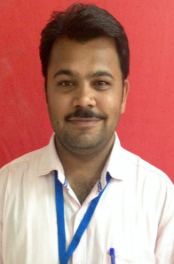 Designation: -   Laboratory Technical Assistant  Qualification: - DCE  Area of Specialization:  	            Experience: ACADEMIC – 07 YEARS, INDUSTRIAL – 01 YEARS		email id:-     shatrughna.birajdar@seti.edu.in	            Contact Number: - 9764211545